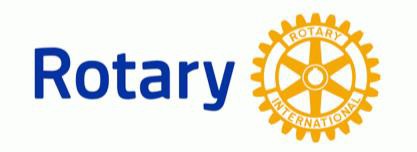 District 53002022 DAN STOVER INSTRUMENTAL MUSIC COMPETITIONCOMPETITION QUALIFICATIONS AND RULESThe Dan Stover Instrumental Music Competition is open to all high school students planning to go on to college and continue their music study. The high school must be affiliated with and sponsored by a Rotary Club in District 5300.No previous District winner may compete. However, previous semi-finalists and finalists are eligible to compete.A contestant may enter only one time during an annual competition. Contestants are not eligible to enter with multiple clubs or play a different instrument in the competition for another club. Contestants may also not re-enter the competition with a different club or different instrument if they lost the original competition during the current year.The contestant will enter the competition performing with a musical instrument. (Only a piano will be provided at the District Conference).If needed, the contestant may provide one accompanist of his/her choosing. This accompanist may not have a “solo” performance within the context of the contestant’s musical score.The score selection is at the discretion of the contestant. A variety of music selections are permitted, including jazz, classical,  pop, Broadway, folk, and rock.The maximum time limit for the performance is 8 minutes. Judges will deduct points if the time limit is exceeded. There is a minimum time requirement of three minutes.A judging panel consisting of three (3) judges will select the winner at each level of competition. All decisions by the judges are final and will not be appealed. Each club will select their judges for their respective club competition.It is up to each club to arrange for the winning contestant of their club to compete in the regional competition. No club may enter their winner outside of their respective region if the contestant is unable to compete for any reason in their respective regional competition.